	CBHC Training & Development Subcommittee Meeting		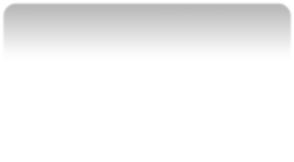 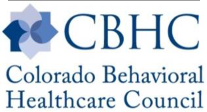 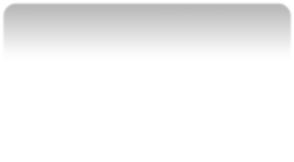 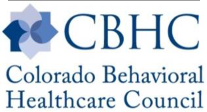 	Minutes	Date:  Sept 22, 2016 Time: 12:00 p.m.-1:30 p.m.Location: Beaver Run Conference Center, Breckenridge, COPresent:CBHC PrioritiesTreatment for people in the criminal justice system with BH issues – connecting them with care in the community following releaseImproving process and management to align with Triple AimEstablishing meaningful statewide outcome measure for the health of our clients consider HEDIS measuresIntegration Operations Clinical, DataRegulatory alignment within behavioral health and between behavioral health and physical healthStephanie AllredAxis Health SystemJesse AndrewsAllHealth NetworkXPaul BaranekBeacon Health OptionsAlice BroshiteThe Center for Mental HealthKevin BraneyMental Health Partners ColoradoLisa BrodyXPamela Collins-VaughnNorthrangeXElaine CooperCommunity Reach CenterDavid FreemanAspen PointRene GallegosColorado AccessSpencer GreenCentennial Mental Health CenterSean EvansDouglas HirstTouchstone Health PartnersMaureen HuffNorthrangeXCraig IversonMental Health Center of DenverXTraci JonesAllHealth NetworkXCarol KellerThe Center for Mental HealthLisa LajimodiereJefferson Center for Mental HealthTammi MayfieldAurora Mental Health CenterXRon MeyerSoutheast Health GroupXNathan WagnerBehavioral Healthcare, Inc.Ashley PetyakAxis Health SystemXKarla RosasCentennial Mental Health CenterClarence JordanTonya TingeSolvista HealthKat TorresBrian TurnerColorado Behavioral Health CouncilLaura UpdikeSoutheast Health GroupJohn WildeLarimer CenterClarissa WoodworthSan Louis Valley Behavioral Health GroupHeather OestmannAll Health NetworkBrandi CordovaGuest AttendanceGuest AttendanceDebora TaylorAllHealth Network TempXSarah SalkyAllHealth NetworkCall to Order/ IntroductionsPaulAdditions to Agenda/Ad Hoc ItemsWill Discuss Deem Status again ApprovedGroupApproval of MinutesMinutes approved.GroupDee, StatusPaul had a conversation with Brian Turner of CBHC.  CBHC is working with DORA on the Deem Status issue.  Brian would like some specific examples of issues or questions.  Members provided specific examples which Paul will forward to Brian.  Members asked if maybe we should have Cory Everett at the meeting to explain deem status and why MHC clinicians are being questioned as to whether they meet criteria for deem status. Other questions included what the specific requirements are for activities to count, what about part time employees, what is adequate for documentation, and whether DORA accepts that MHCs do qualify for deem status.Brian will continue to Communicate with DORAPaul will relay concerns and specific examples to BrianElectionsIn a landslide vote Paul was reelected as chairperson and Traci Jones was elected as co chair.  Congratulations!Paul will work with Traci on duties and responsibilitiesPaulTraining and Development Website Additionshttp://www.cbhc.org/advocacy-resources/training-and-development/Website Events to be added:Brain Injury Alliance of Colorado has asked that their annual conference be added Paul will ask Joseph councilman to add thisPaulGetting to Know Each OtherMembers shared professional and personal facts and history about themselves.  We found a lot of shared areas of interest and experiences. Members seemed to really enjoy hearing about each other’s life journeys.No follow up neededAround the Room Training IssuesNo new issues as we spent most of the time getting to know each other and enjoying the buffet lunch provided by Spencer’s Restaurant.  Thanks Spencers!Next Meeting Time and Location October 28, 2016, 10 AM, AllHealth Network, 155 Inverness Drive W, Suite 200, Englewood, CO 80112; Arapahoe Conference RoomPaul/Group